MEDIA INFO 11.července 2018Evropa se otáčí k hybridům. Prodeje vozů Lexus opět vzrostly Lexus Europe prodal 38 543 vozů v první polovině roku 2018, což je navýšení o 7 % oproti minulému rokuV západní a střední Evropě představovaly dobíjecí hybridní vozy 95 % prodejeNárůstu prodejů vévodily obnovené NX a CT, a dále pokračující úspěch RX SalesOd uvedení na trh do Evropy dodáno přes 1 000 kusů luxusního vlajkového kupé LCDo roku 2020 má Lexus našlápnuto ke 100 000 prodaných vozů v Evropě11. července 2018 – V první polovině roku 2018 Lexus v Evropě pokračoval ve stabilním růstu. Na prémiovém trhu prodeje společnosti Lexus vzrostly o 7 % a dosáhly 38 543 vozů. Na některých klíčových trzích, například Španělsko (+19 %), Rusko (+9 %), Polsko (+9 %) a Spojené království (+7 %), byl zaznamenán výrazný růst.S 24 029 hybridními vozy prodanými v Evropě v první polovině roku 2018 (+5 % oproti období leden až červen 2017) je Lexus vedoucím hráčem v elektrifikaci. Hybridy představují v západní a střední Evropě 95 % prodejů značky Lexus.Střední SUV Lexus NX zůstává nejlépe prodávaným vozem značky v Evropě s 15 365 auty (+15 % oproti období leden až červen 2017), těžícím z obnoveného modelu představeného v loňském roce. Prostorné SUV RX je na druhém místě s 8 995 vozy (+2 %) a už profituje z nedávného uvedení své sedmimístné verze RX-L. S podporou obnoveného produktu představeného na podzim 2017 si v prvním pololetí 2018 vede dobře také kompaktní hatchback CT s nárůstem prodeje o 10 %, kdy dosáhl 4 831 prodaných vozů.Lexus nedávno představil dva vlajkové modely, luxusní kupé LC a luxusní sedan páté generace LS. LC zlákal od začátku prodeje před rokem už více než 1 000 zákazníků v Evropě a prodeje LC od ledna 2018 dosáhly už 676 vozů.Prodeje Lexus Europe zahrnují také země Evropské unie, Norsko, Island a Švýcarsko a dále také tyto východoevropské trhy: Rusko, Ukrajina, Kazachstán, kavkazský region, Turecko a Izrael.Více informací:Jitka Jechová PR Manager Toyota Central Europe – Czech s.r.o.Bavorská 2662/1155 00  Praha 5Czech RepublicPhone: +420 222 992 209Mobile: +420 731 626 250jitka.jechova@toyota-ce.com 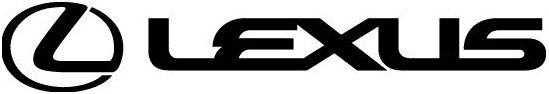 